         UNIVERSIDADE FEDERAL DA PARAÍBACENTRO DE CIÊNCIAS HUMANAS, LETRAS E ARTESANEXO 01.EDITAL DE CONSULTA ELEITORAL PARA COORDENADOR E VICE-COORDENADOR DOS CURSOS DE LETRAS – MODALIDADE PRESENCIALREQUERIMENTOVimos, por meio deste, requerer à Comissão Eleitoral a inscrição dos docentes abaixo relacionados como integrantes de chapa para concorrer ao Processo de Consulta Eleitoral para escolha do coordenador e vice-coordenador dos cursos de Letras do Centro de Ciências Humanas, Letras e Artes (CCHLA) desta Universidade.Candidato(a) Titular:_______________________SIAPE: __________________________________Lotação: _________________________________E-mail:___________________________________Candidato(a) suplente:______________________SIAPE: __________________________________Lotação: _________________________________E-mail:___________________________________OBS.: PADRÕES PARA AS IMAGENS DAS CANDIDATURAS: 	As imagens das candidaturas devem ser:Uma imagem de rosto do candidato, Ou 2 imagens: 1 de rosto do candidato e 1 de rosto do seu viceOu uma arte visual que represente a candidatura (para ser usado em caso de uma candidatura composta por mais de duas pessoas ou representando uma entidade jurídica).	Os arquivos devem ter aproximadamente 190 píxeis de largura x 260 píxeis de altura no formato PNG.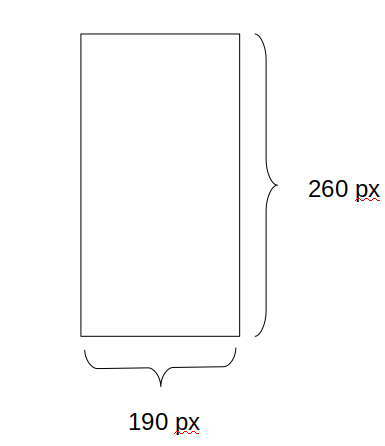 As fotos dos candidatos podem ter artes como: logomarca, nome ou número das chapas, desde que não cubram o rosto do candidato.	A foto do vice candidato é opcional, porém se alguma candidatura enviar a foto do vice, todas devem enviar para manter a homogeneidade e imparcialidade na escolha. Nestes termos, pedimos deferimento.João Pessoa, ____ de abril de 2021Assinatura - Candidato(a) Titular                                      Assinatura - Candidato(a) SuplenteNºFoto do candidatoFoto  do vice (OPCIONAL)NomeDescrição da ChapaCargo 1Cargo 1Cargo 1Coordenador e Vice dos Cursos de Letras>Coordenador e Vice dos Cursos de Letras>Coordenador e Vice dos Cursos de Letras><01>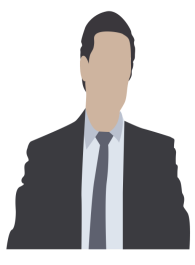  <Chapa 01>< Edsger Dijkstra (Reitor) >